DAFTAR PERTANYAAN NAMA, JURUSAN, TAHUN ANGKATANMENGAPA MEMILIH BAHASA INGGRIS?KELAS WRITING DOSEN PENGAMPUNYA SIAPA? GIMANA KESAN SAAT BELAJAR WRITING VERSI UNIVERSITAS?ADA KENDALA GAK SELAMA KELAS WRITING TERLEBIH LAGI KARNA INI KELAS ONLINE?KALO MISALKAN UDAH MALES NIH, KAMU BIASANYA NGAPAIN BIAR GA MALES LAGI?ADA GASIH HAL-HAL YANG BIKIN KAMU JADI TERMOTIVASI DALAM BELAJAR DI EFL WRITING CLASS INI?APA TUJUAN KAMU TETAP SEMANGAT DALAM MELAKUKAN AKTIVITAS BELAJAR MENGAJAR SELAMA ONLINE?ADA TIPS NYA GAK BIAR GA MALES?ADA GANGGUAN MOTIVASI GAK BIASANYA PAS LAGI KELAS? KALO ADA CARA KAMU MENGATASI AGAR GA MALES ITU GIMANA?BIASANYA ADA SELF REWARD GITU GAK BUAT KAMU KARENA MASIH BERTAHAN SELAMA PANDEMIC?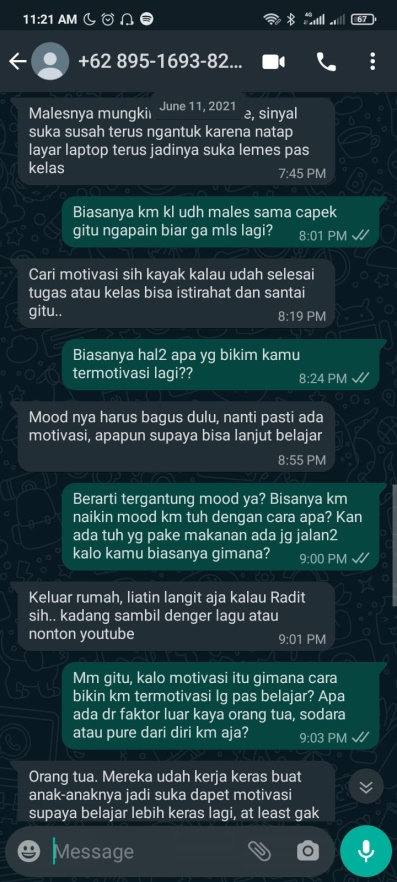 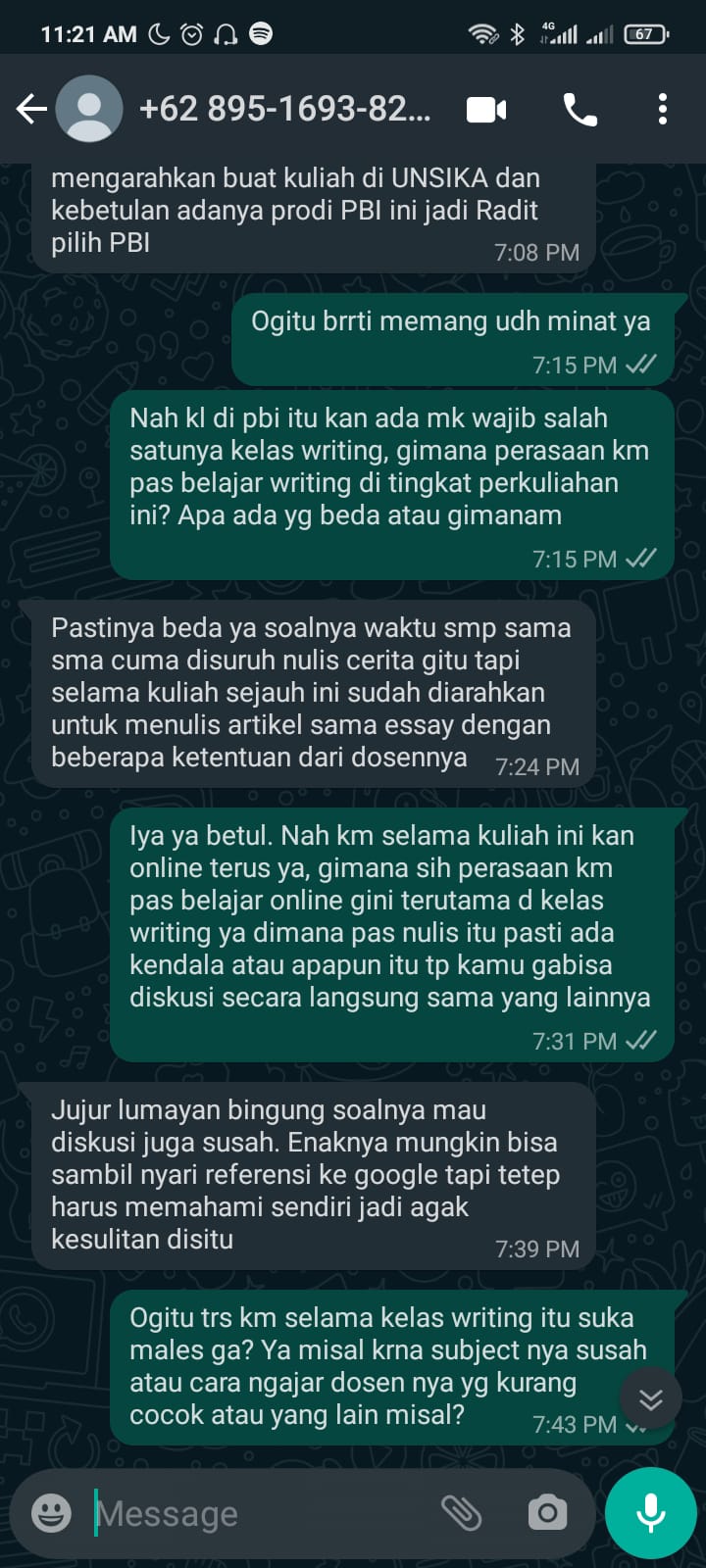 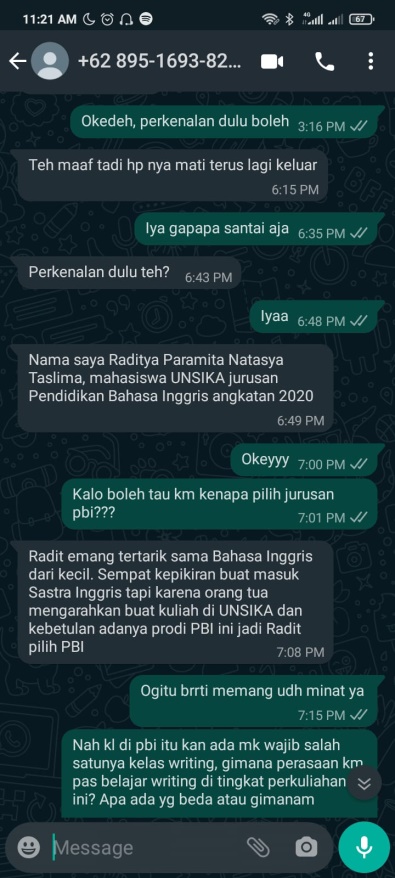 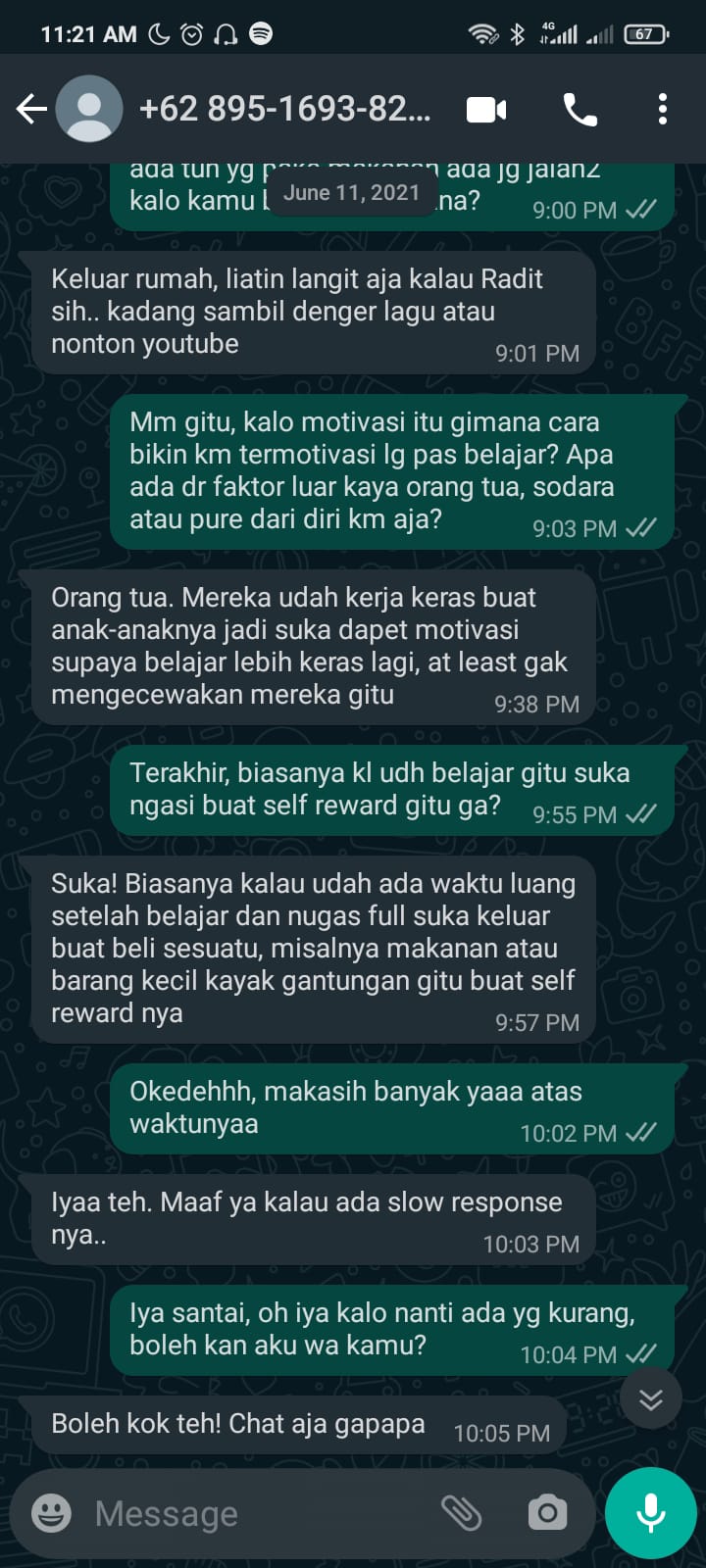 